SVÁTEČNÍ OTEVÍRACÍ DOBABOJKOVICE23.12. – 26.12.       ZAVŘENO27.12. – 29.12.       05:45 – 09:35, 10:05 – 11: 40,                                   11:55 – 14:20 30.12 – 01.01.        ZAVŘENO         Platbu platební kartou a kartou Zetka hlaste předem.Převzetím jakéhokoli jízdního dokladu se přesvědčte, zda Vám byl vydán podle Vašeho požadavku a zda Vám byl vrácen správný finanční obnos. Na pozdější reklamace nebude brán zřetel.Cestujte s námi!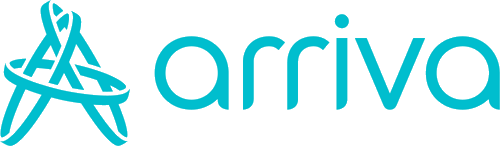 